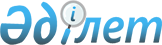 Об установлении водоохранной зоны и водоохранной полосы Шульбинского водохранилища и режима их хозяйственного использованияПостановление акимата Восточно-Казахстанской области от 4 февраля 2008 года N 441. Зарегистрировано Департаментом юстиции Восточно-Казахстанской области 22 февраля 2008 года за N 2476      В соответствии со статьями 39, 116 Водного кодекса Республики Казахстан от 9 июля 2003 года, подпунктом 8-1) пункта 1 статьи 27 Закона Республики Казахстан от 23 января 2001 года "О местном государственном управлении и самоуправлении в Республике Казахстан", проектом "Водоохранная зона Шульбинского водохранилища" и в целях поддержания водных объектов в состоянии, соответствующем санитарно-гигиеническим и экологическим требованиям, для предотвращения загрязнения, засорения и истощения поверхностных вод, а также сохранения растительного и животного мира, Восточно-Казахстанский областной акимат ПОСТАНОВЛЯЕТ:

      Сноска. Преамбула - в редакции постановления Восточно-Казахстанского областного акимата от 22.12.2016 № 392 (вводится в действие по истечении десяти календарных дней после дня его первого официального опубликования).

      1. Установить водоохранную зону и водоохранную полосу Шульбинского водохранилища согласно приложению. 

      2. Установить специальный режим хозяйственного использования на территории водоохранной зоны и режим ограниченной хозяйственной деятельности на территории водоохранной полосы Шульбинского водохранилища согласно действующему законодательству Республики Казахстан. 

      3. Департаменту природных ресурсов и регулирования природопользования Восточно-Казахстанской области (Колесников В.Р.) передать проект "Водоохранная зона Шульбинского водохранилища" специально уполномоченным государственным органам для учета в государственном земельном кадастре и для осуществления государственного контроля за использованием и охраной водного фонда и земельных ресурсов. 

      4. Контроль за исполнением настоящего постановления возложить на заместителя акима области Плотникова С. В. 

      5. Настоящее постановление вводится в действие со дня официального опубликования. 

 Водоохранная зона и водоохранная полоса Шульбинского водохранилища      

      Примечания: 

      1. Ширина водоохранной зоны устанавливается от уреза воды при нормально подпертом уровне, соответствующем горизонтали 240 метров: 

      1) 1000 метров в местах впадения рек Шульбинка, Осиха, Уба, Кызылсу, Ковалевка, лога восточнее села Убаредмет; 

      2) 500 метров в местах переработки берегов с учетом конечной стадии переработки. 

      2. Ширина водоохранной полосы устанавливается 50 метров: 

      1) от уреза воды при нормально подпертом уровне, соответствующем горизонтали 240 метров; 

      2) в местах переработки берегов - от конечной стадии переработки при нормально подпертом уровне. 

      3. Границы и ширина водоохранной зоны и водоохранной полосы отражены в картографическом материале утвержденного проекта "Водоохранная зона Шульбинского водохранилища". 

      Директор департамента природных ресурсов и регулирования

      природопользования Восточно-Казахстанской области


					© 2012. РГП на ПХВ «Институт законодательства и правовой информации Республики Казахстан» Министерства юстиции Республики Казахстан
				
      Аким области

      Согласовано:

      Начальник Иртышского бассейнового

      водохозяйственного управления
Приложение к постановлению 
Восточно-Казахстанского 
областного акимата 
от 4 февраля 2008 года N 441N п/п 

Водный объект, его участок 

Водоохраная зона 

Водоохраная зона 

Водоохраная зона 

Водоохранная полоса 

Водоохранная полоса 

Водоохранная полоса 

N п/п 

Водный объект, его участок 

Протя

женность

границы, (км) 

Пло

щадь,

(га)

 

средняя

ширина,

(м)

 

Протя

женность

границы,

(км)

 

Площадь,

(га)

 

Сред

няя

шири

на, (м)

 

1. 

Шульбинское водохрани 

лище 

 

212 

13056 

500-1000 

265 

2404 

50-350 

